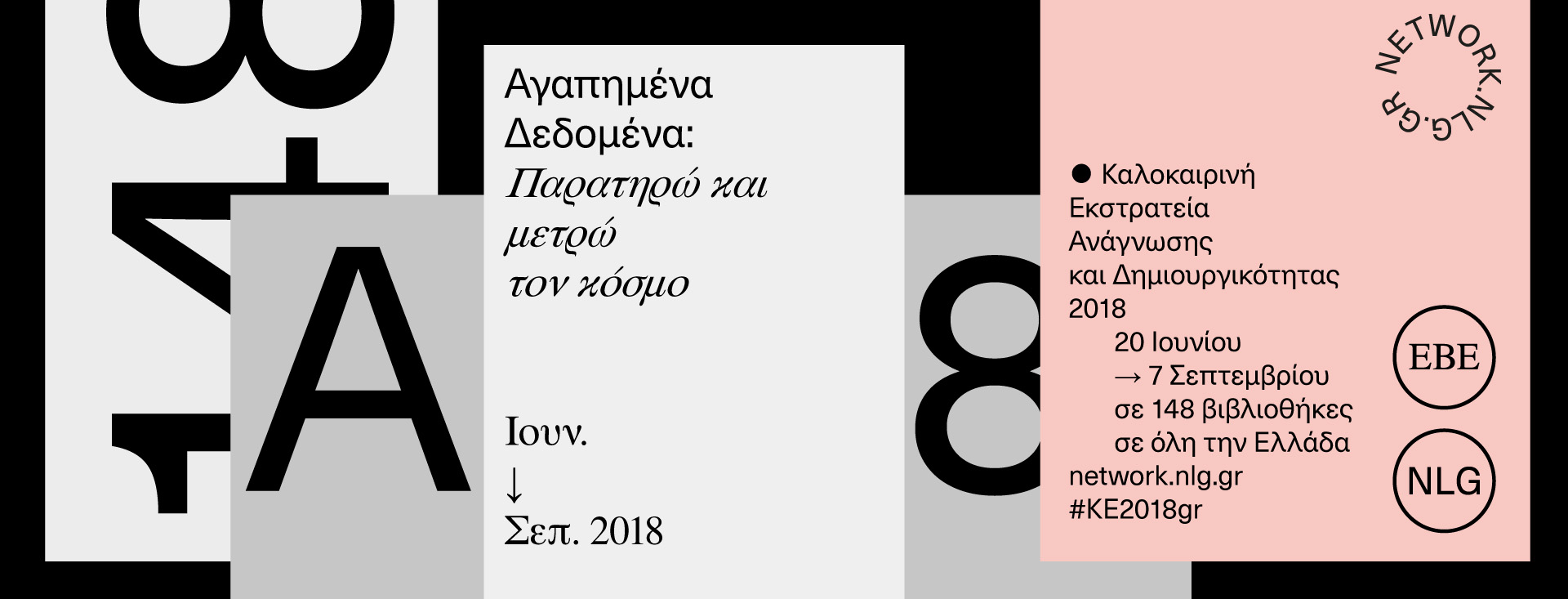 ΠΡΟΓΡΑΜΜΑ ΔΡΑΣΕΩΝΔημόσια Κεντρική Βιβλιοθήκη Λάρισας «Κωνσταντίνος Κούμας». 28ης Οκτωβρίου 9, τηλ:2410531973, htpp: //vivl-laris.lar.sch.gr/ΗμερομηνίαΤίτλος εκδήλωσηςΏραέναρξηςΏραλήξηςΓια παιδιά ηλικίας…Εμψυχωτές20/6/2018Γιορτή έναρξης11:0013:00Όλα τα παιδιά και έφηβοιΒάγια Γκουντουβά21/6/2018Δεδομένα για μένα: Όλα αρχίζουν από εδώ: Ο εγκέφαλος11:0013:008-12 ετώνΒασιλική    Μάνδαλου22/6/2018Δεδομένα για μένα: Το παλάτι της μνήμης11:0013:008-12 ετώνΒασιλική Μάνδαλου  25/6/2018Ένα παιχνίδι με βιβλία   που έχουν στον τίτλο τους αριθμούς    18:00   19:30  6-12 ετώνΒάγια Γκουντουβά, Βασιλική Βασδέκη- Γκούνη26/6/2018Φυσικά δεδομένα: Ένας κήπος φιλικός στις μέλισσες10:3012:30Όλα τα παιδιά και έφηβοιΜαρία Λιναρδοπούλου, Βασίλειος Γεωργάκης27/6/2018Δεδομένα για μένα: Τι κάνω κάθε μέρα;11:0013:007-12 ετώνΒασιλική Βασδέκη- Γκούνη, Κλεοπάτρα Τσαπραλή 28/6/2018Ένας χώρος στα μέτρα μου11:0013:006-12 ετώνΠαναγιώτα Δραγατογιάννη29/6/2018Αφιέρωμα στην αστυνομική λογοτεχνία: Ντεντέκτιβς11:0013:007-12 ετώνΔέσποινα Κωστή3/7/2018«Φωτογραφημένα»   δεδομένα: Τα ρούχα11:0013:006-9 ετώνΕλένη Καλαμπαλίκη   4/7/2018Καταγράφοντας την ιστορία της οικογένειάς μου11:0013:008-14 ετώνΜαρία-Ζωή Μιχάλη5/7/2018Τα «θαμμένα δεδομένα»: Πειράματα με το χώμα11:0013:006-12 ετώνΒάγια Γκουντουβά, Κλεοπάτρα Τσαπραλή, Ειρήνη Χρυσοβαλάντου Τόσκα    9/7/2018«Φωτογραφημένα»   δεδομένα: Τα μέσα  μεταφοράς     11:00   13:00   6-9 ετώνΔάφνη Δεληγιάννη, ΝίκοςΖαρκογιάννης10/7/2018Δεδομένα για μένα: Το παλάτι της μνήμης11:0013:008-12 ετώνΔέσποιναΒανιώτη11/7/2018Δεδομένα για μένα: Τι θα γίνω ότανμεγαλώσω;11:0013:004-7 ετώνΠαναγιώτα Δραγατογιάννη13/7/2018«Ζωγραφισμένα δεδομένα»: Έργα τέχνης με όλες τις αισθήσεις11:0013:006-12 ετώνΝάγια Παπουτσή16/7/2018ΠροστατευμέναΔεδομένα: Τα δεδομένα που κρατάω μόνο για μένα18:0019:307-14 ετώνΜαρία-ΖωήΜιχάλη25/7/2018Φυσικά δεδομένα: Πειράματα με το νερό11:0013:008-12 ετώνΑχιλλέαςΚαρβούνης26/7/2018Φυσικά δεδομένα:Η χρονογραμμή τηςμέλισσας11:0013:007-12 ετών Μαρία Λιναρδοπούλου7/8/2018ΠροστατευμέναΔεδομένα: Τα δεδομένα που κρατάω μόνο για μένα11:0013:007-14 ετών Χρυσάνθη Τσιαμπαλή23/8/2018«Ιστορημένα» δεδομένα: Ποίηση με δεδομένα11:0013:006-12 ετώνΒασιλική Μάνδαλου28/8/2018Τα «Πειραγμένα» και τα «Κλεμμένα»Δεδομένα11:0013:009-14 ετώνΔημήτρης Λιόβας30/8/2018Φυσικά δεδομένα: Οι μέλισσες σε όλο τον κόσμο11:0013:007-12 ετώνΜαρία Λιναρδοπούλου3/9/2018Καταγράφοντας την ιστορία της οικογένειάς μου18:0019:308-14 ετώνΕυαγγελία Μακρή4/9/2018Αφιέρωμα στην αστυνομική λογοτεχνία: Τόποι  Εγκλήματος11:0013:007-12 ετώνΡαποτίκα Παρασκευή,Τσουπλάκης Στάθης, Ντάβαρος Ιωάννης, Χαϊνταρλής Βασίλειος, Κατσόγιαννος Θωμάς5/9/2018«Περασμένα δεδομένα»: Η λεία ενός πειρατικού πλοίου11:0013:007-12 ετώνΕυαγγελία Μακρή    7/9/2018Γιορτή λήξης	11:00	13:00Όλα τα παιδιά και έφηβοιΤο προσωπικό της βιβλιοθήκης